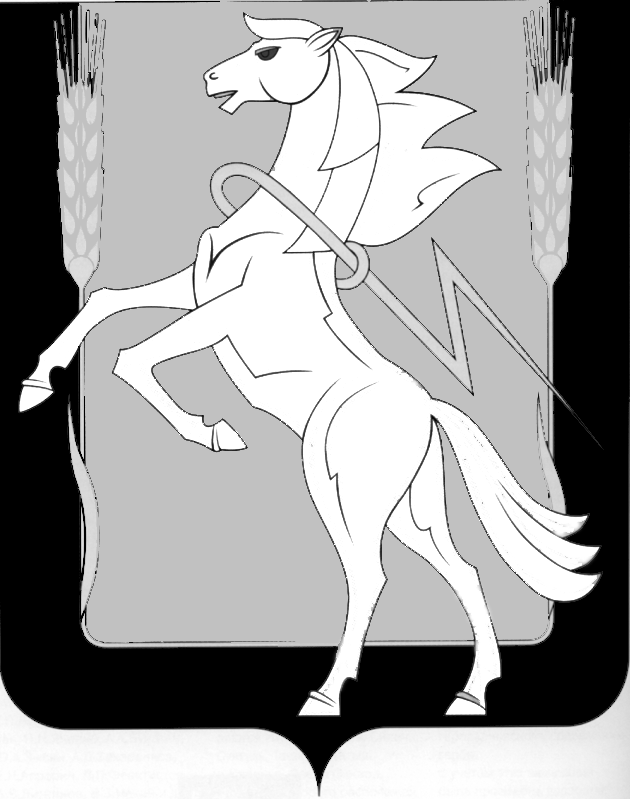 СОБРАНИЕ ДЕПУТАТОВ СОСНОВСКОГОМУНИЦИПАЛЬНОГО РАЙОНАЧЕТВЕРТОГО СОЗЫВАР Е Ш Е Н И Е от  21.12.2011г.  №  322О внесении  изменений и дополнений в решение Собрания депутатовСосновского муниципальногорайона от 17.08.2011 года №243 	Заслушав доклад начальника Управления социальной защиты населения Сипаковой Н.Б., для уточнения порядка работы, установленного  Положениями  «О   назначении и выплате пенсии за выслугу лет лицам, замещавшим должности муниципальной службы Сосновского муниципальной службы» и «О порядке установления и условиях выплаты ежемесячной доплаты к трудовой пенсии лицам, осуществляющим полномочия депутата, выборного должностного лица органа местного самоуправления на постоянной основе в органах местного самоуправления Сосновского муниципального района», утвержденных решением Собрания депутатов  от 17.08.2011 года №243,                                                                                                                  Собрание депутатов Сосновского муниципального района четвертого созыва РЕШАЕТ:1. Внести в решение Собрания депутатов Сосновского муниципального района от 17.08.2011 года 243 следующие изменения и дополнения:1.1.  п.7, п.8 решения от 17.08.2011г. №243 признать утратившими силу;1.2. в Положение «О назначении и выплате пенсии за выслугу лет лицам, замещавшим должности муниципальной службы Сосновского муниципальной службы»- п.13 раздела IV дополнить  абзацем следующего содержания: «Размер пенсии за выслугу лет подлежит округлению до целого рубля в сторону увеличения»;          1.3. в Положение «О порядке установления и условиях выплаты ежемесячной доплаты к трудовой пенсии лицам, осуществляющим полномочия депутата, выборного должностного лица органа местного самоуправления на постоянной основе в органах местного самоуправления Сосновского муниципального района»- п.9 раздела IV дополнить абзацем следующего содержания: «Размер доплаты к трудовой пенсии  подлежит округлению до целого рубля в сторону увеличения»;- абзац 1 п.12 раздела VI  дополнить   предложениями следующего содержания: « УСЗН в течение 7 календарных дней направляет документы в организационно-контрольное управление администрации Сосновского муниципального района для установления  количества созывов исполнения полномочий депутата Собрания депутатов Сосновского муниципального района и количества исполнения полных сроков осуществления полномочий выборных должностных лиц органов местного самоуправления.  В течение 7 календарных дней документы подлежат рассмотрению Комиссией по установлению стажа муниципальной службы для определения количества созывов исполнения полномочий депутата Собрания депутатов Сосновского муниципального района и количества исполнения полных сроков осуществления полномочий выборных должностных лиц органов местного самоуправления. После рассмотрения Протокол Комиссии  по установлению стажа муниципальной службы  с документами направляется в УСЗН».2.Контроль за выполнением данного решения возложить на  первого заместителя Главы района Вальтера В.Р.3.Настоящее решение вступает в силу со дня его опубликования.4. Направить данное решение Главе Сосновского муниципального района для подписания и опубликования.5. Опубликовать настоящее решение в информационном бюллетене «Сосновская Нива».Глава Сосновскогомуниципального района                                                                        В.П. Котов